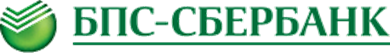 ТРЕБОВАНИЯ К ПРОГРАММНО-ТЕХНИЧЕСКИМ СРЕДСТВАМ (РЕКОМЕНДУЕМАЯ КОНФИГУРАЦИЯ РАБОЧЕГО МЕСТА)Для предоставления услуг через подсистему Сбербанк Бизнес Онлайн:персональный компьютер со следующими характеристиками: операционная система Windows:рекомендуемые версии: 7 x86 и x64 (Ultimate, Professional, Enterprise, Home Premium, Home Basic);поддерживаемые версии: Vista x86, 2008 Server x86 (Standard Edition, Datacenter Edition, Web Edition), 2012 Server x64 (Foundation Edition, Essentials Edition, Standard Edition, Datacenter Edition), 8 х86 и х64 (8, 8 Pro, 8 Enterprise), 10 х86 и х64;процессор - не менее Celeron 800;RAM - не менее 256 MB;монитор - не менее 1280 x 1024;свободное дисковое пространство HDD - не менее 500 MB;устройство для чтения/записи носителя ключей ЭЦП (USB-порт и др.).требование к программному окружению рабочей станции:веб-браузер: Mozilla Firefox x86 66.0 и выше; Opera x86 Next 17.x и выше; Google Chrome x86 60.x и выше;текстовый редактор: MS Word 2003,2007,2010; OpenOffice 2.3.0, 3.0, 3.3;редактор электронных таблиц: MS Excel 2003, 2007, 2010.доступ к сети Интернет;СКЗИ: Avest версии 5.1.0647 и выше;носитель электронных ключей - для Avest x86 AvToken, Rainbow iKey и др. (см. Avest.by); для Avest x64 (AvToken, AvPass) (в случае использования собственного носителя электронных ключей).Для предоставления услуг с использованием мобильного приложения Сбербанк Бизнес Онлайн:смартфоны, планшетные компьютеры с операционной системой:Android 4.3 и выше; iOS 7.1 и выше.